  المجلس الاستشاري الطلابي في كلية التربية بالزلفي يعقد اجتماعه الأولعقد المجلس الاستشاري في كلية التربية بالزلفي اجتماعه الأول يوم الأثنين 9/5/1435هـ، في مكتب عميد الكلية حيث رأس الاجتماع سعادة عميد الكلية رئيس المجلس وبحضور أمين المجلس سعادة وكيل الكلية لشؤون الطلاب والطلاب الثمانية المنتخبون من قبل زملائهم كأعضاء للمجلس وفي بداية الاجتماع رحب رئيس المجلس بالأعضاء ثم ذكر تعريفاً موجزاً للمجلس الاستشاري وأهدافه ثم ناقش المجلس الموضوعات التالية:-دور الإرشاد الأكاديمي في الكلية.-الفصل الصيفي.-المعامل والقاعات الدراسية.وكان من ابرز التوصيات التي أوصى بها المجلس:1- تفعيل الإرشاد الأكاديمي وإلغاء التوزيع الآلي للطلاب على المرشدين الأكاديميين، وتوزيعهم يدوياً مع جعل رأي للطالب في اختيار مرشده الأكاديمي.2- السعي إلى إقامة الفصل الصيفي في العام الدراسي الحالي.3- السعي إلى زيادة عدد القاعات الخاصة بالكلية لاستيعاب أعداد الطلاب المتزايد مع الحرص على ربط الشعب بالقاعات المناسبة لأعداد الطلاب في تلك الشعب.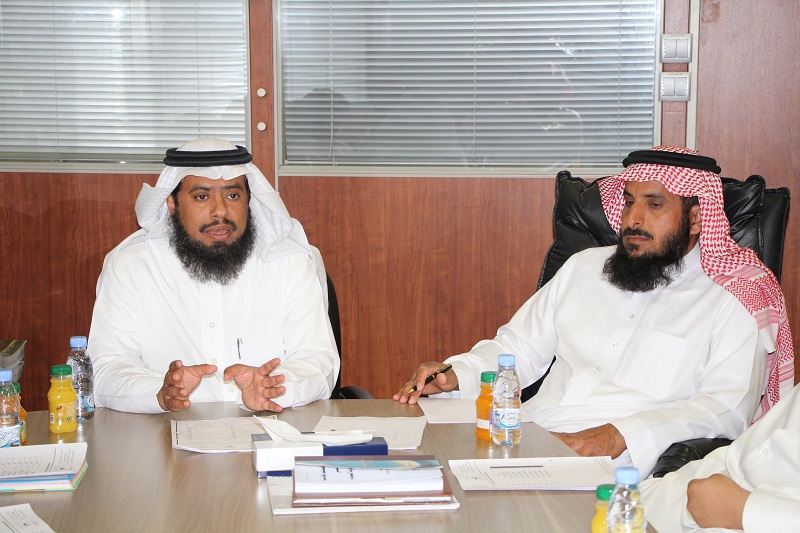 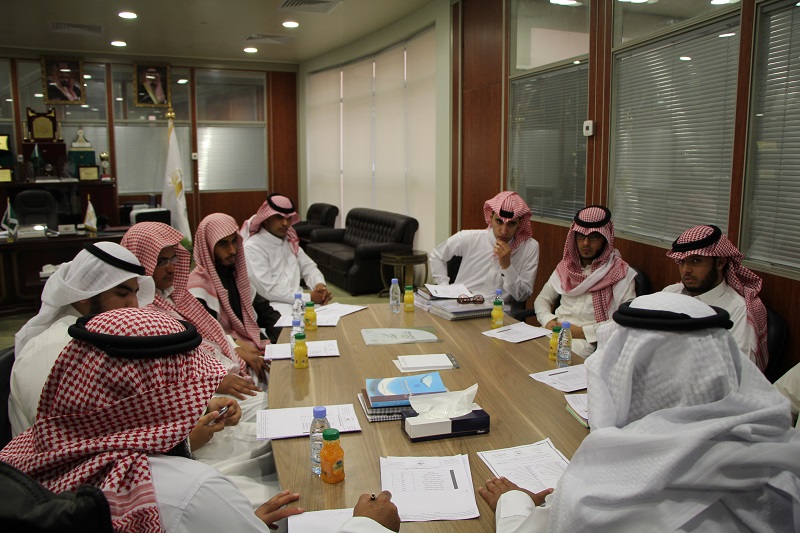 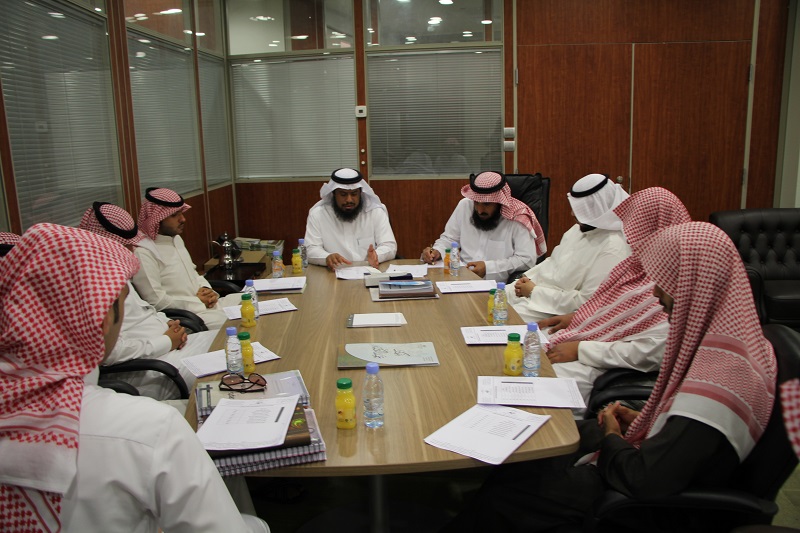 